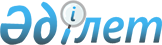 О внесении изменений в состав Консультативного комитета по статистике
					
			Утративший силу
			
			
		
					Решение Коллегии Евразийской экономической комиссии от 25 августа 2014 года № 143. Утратил силу решением Коллегии Евразийской экономической комиссии от 12 мая 2015 года № 48.

      Сноска. Утратил силу решением Коллегии Евразийской экономической комиссии от 12.05.2015 № 48 (вступает в силу по истечении 30 календарных дней с даты его официального опубликования).      1. Внести в состав Консультативного комитета по статистике, утвержденный Решением Коллегии Евразийской экономической комиссии от 27 августа 2013 г. № 177, следующие изменения:



      а) включить в состав Консультативного комитета от Республики Беларусь:

      Шевцову Александру Игоревну – начальника отдела международного сотрудничества Национального статистического комитета Республики Беларусь;

      Нагорного Сергея Юрьевича – начальника отдела координации и планирования Департамента внешнеэкономической деятельности Министерства иностранных дел Республики Беларусь;



      б) указать новую должность члена Консультативного комитета Прокуниной Екатерины Вячеславны – директор Департамента статистики Центрального банка Российской Федерации;



      в) исключить из состава Консультативного комитета 

Кулешевича В.А., Мицкевича Я.С., Ничипорович С.П., 

Сергейченко И.В., Шестакову И.С., Ярковца А.И. и Мартьянову Е.А.



      2. Настоящее Решение вступает в силу по истечении 30 календарных дней с даты его официального опубликования.      Председатель Коллегии

      Евразийской экономической комиссии         В. Христенко
					© 2012. РГП на ПХВ «Институт законодательства и правовой информации Республики Казахстан» Министерства юстиции Республики Казахстан
				